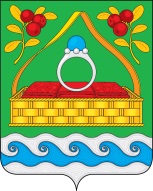 АДМИНИСТРАЦИЯ САНДОГОРСКОГО СЕЛЬСКОГО ПОСЕЛЕНИЯ
КОСТРОМСКОГО МУНИЦИПАЛЬНОГО РАЙОНА КОСТРОМСКОЙ ОБЛАСТИПОСТАНОВЛЕНИЕОт 20 февраля 2019 г.     № 11/1                                                             с. СандогораО создании комиссии по определению границ населенных пунктов, образуемых из лесных поселков или военных городков, а также определению местоположения границ земельных участков, на которых расположены объекты недвижимого имущества, на которые возникли права граждан и юридических лиц, в целях их перевода из земель лесного фонда в земли населенных пунктов Сандогорского сельского поселения Костромского муниципального района Костромской областиВ соответствии со статьей 24 Градостроительного кодекса Российской Федерации от 29 декабря 2004 г.№ 190 ФЗ, Постановлением Правительства РФ от 28 января 2006 г. N 48 "О составе и порядке подготовки документации о переводе земель лесного фонда в земли иных (других) категорий", постановлением администрации Костромской области от 10.09.2018 года № 381-а, администрация поселения ПОСТАНОВЛЯЕТ:Создать комиссию по определению границ населенных пунктов, образуемых из лесных поселков или военных городков, а также определению местоположения границ земельных участков, на которых расположены объекты недвижимого имущества, на которые возникли права граждан и юридических лиц, в целях их перевода из земель лесного фонда в земли населенных пунктов Сандогорского сельского поселения Костромского муниципального района Костромской областиУтвердить прилагаемый Порядок деятельности, формирования и утверждении состава комиссии по определению границ населенных пунктов, образуемых из лесных поселков или военных городков, а также определению местоположения границ земельных участков, на которых расположены объекты недвижимого имущества, на которые возникли права граждан и юридических лиц, в целях их перевода из земель лесного фонда в земли населенных пунктов Сандогорского сельского поселения Костромского муниципального района Костромской области (приложение № 1)Утвердить Состав комиссии по определению границ населенных пунктов, образуемых из лесных поселков или военных городков, а также по определению местоположения границ земельных участков, на которых расположены объекты недвижимого имущества, на которые возникли права граждан и юридических лиц, в целях их перевода из земель лесного фонда в земли населенных пунктовСандогорского сельского поселения Костромского муниципального района Костромской области (приложение № 2)Настоящее постановление вступает в силу после его официального опубликования в общественно-политической газете «Депутатский вестник» и подлежит размещению на официальном сайте администрации Сандогорского сельского поселения.Контроль за выполнением настоящего постановления оставляю за собой.Глава Сандогорского сельского поселения:                                  А.А. НургазизовПриложение 1     к постановлению администрации    Сандогорского сельского поселения                                                                         Костромского муниципального района                                          Костромской области от 20.02.2019 №11/1Порядок 
деятельности, формирования и утверждения состава комиссии по определению границ населенных пунктов, образуемых из лесных поселков или военных городков, а также по определению границ населенных пунктов, образуемых из лесных поселков или военных городков, а также определения местоположения границ земельных участков, на которых расположены объекты недвижимого имущества, на которые возникли права граждан и юридических лиц, в целях их перевода из земель лесного фонда в земли населенных пунктов на территории Сандогорского сельского поселения Костромского муниципального района Костромской области (далее-Порядок)I. Общие положения 
1. Настоящий Порядок устанавливает порядок деятельности, формирования, утверждения состава и полномочия комиссии по определению границ населенных пунктов, образуемых из лесных поселков или военных городков, а также по определению границ населенных пунктов, образуемых из лесных поселков или военных городков, а также определения местоположения границ земельных участков, на которых расположены объекты недвижимого имущества, на которые возникли права граждан и юридических лиц, в целях их перевода из земель лесного фонда в земли населенных пунктов на территории Сандогорского сельского поселения Костромского муниципального района Костромской области (далее – Комиссия). 
2. Комиссия является коллегиальным совещательным органом, формируемым в целях определения границ населенных пунктов, образуемых из лесных поселков или военных городков, а также определения местоположения границ земельных участков, на которых расположены объекты недвижимого имущества, на которые возникли права граждан и юридических лиц, в целях их перевода из земель лесного фонда в земли населенных пунктов. 
3. Комиссия в своей деятельности руководствуется Конституцией Российской Федерации, действующим законодательством Российской Федерации и иными нормативными правовыми актами и настоящим Порядком. 

II. Порядок формирования и утверждения состава комиссии по определению границ населенных пунктов, образуемых из лесных поселков или военных городков, а также определения местоположения границ земельных участков, на которых расположены объекты недвижимого имущества, на которые возникли права граждан и юридических лиц, в целях их перевода из земель лесного фонда в земли населенных пунктов на территории Сандогорского сельского поселения Костромского муниципального района Костромской области
4. Решение о формировании Комиссии принимает Глава Сандогорского сельского поселения Костромского муниципального района Костромской области в форме муниципального правового акта. 
5. Принятие указанного в пункте 4 настоящего Порядка решения о формировании Комиссии осуществляется с учётом принятого в соответствии с частью 2 статьи 24 Градостроительного кодекса Российской Федерации решения о подготовке проекта генерального плана поселения или решения о подготовке предложений о внесении изменений в генеральный план поселения, до утверждения генерального плана поселения или городского округа. 
6. Администрация Сандогорского сельского поселения Костромского муниципального района Костромской обеспечивает опубликование сообщения о принятии такого решения в порядке, установленном для официального опубликования муниципальных правовых актов, иной информации, и размещение указанного сообщения на официальном сайте органа местного самоуправления поселения. 
7. В целях формирования Комиссии Глава Сандогорского сельского поселения Костромского муниципального района Костромской назначает должностное лицо, ответственное за организацию и подготовку предложений Комиссии, установленных частью 22 статьи 24 Градостроительного кодекса Российской Федерации, которым организовывается направление запросов по кандидатурам представителей для участия в деятельности Комиссии в: федеральный орган исполнительной власти, осуществляющий функции по контролю и надзору в области лесных отношений, а также по оказанию государственных услуг и управлению государственным имуществом в области лесных отношений; федеральный орган исполнительной власти (его территориальный орган), уполномоченный Правительством Российской Федерации на осуществление государственного кадастрового учета, государственной регистрации прав, ведение Единого государственного реестра недвижимости и предоставление сведений, содержащихся в Едином государственном реестре недвижимости; федеральный орган исполнительной власти, осуществляющий функции по выработке и реализации государственной политики, нормативно-правовому регулированию в области обороны, в случае если предполагается установление границ военных городков; уполномоченный исполнительный орган государственной власти субъекта Российской Федерации, в границах которого находится поселение представителя Общественной палаты субъекта Российской Федерации; представителю лица, осуществляющего подготовку проекта генерального плана поселения или городского округа. 
Для участия в Комиссии могут быть направлены запросы в иные исполнительные органы государственной власти субъекта Российской Федерации, в границах которого находится поселение . 
8. Органы государственной власти, указанные в пункте 7 настоящего Порядка, обязаны представить в администрацию Сандогорского сельского поселения Костромского муниципального района Костромской кандидатуру представителя для участия в деятельности Комиссии в срок не более пятнадцати рабочих дней со дня поступления запроса органа местного самоуправления поселения. 
9. Администрация Сандогорского сельского поселения Костромского муниципального района Костромской, утверждает состав Комиссии с учетом поступивших предложений по кандидатурам представителей для участия в деятельности Комиссии. Председателем Комиссии назначается Глава Сандогорского сельского поселения Костромского муниципального района Костромской. Секретаря Комиссии назначает председатель Комиссии. Организационное, правовое, документационное и иное обеспечение деятельности Комиссии осуществляется органом местного самоуправления поселения.III. Полномочия Комиссии и состав сведений, необходимых для подготовки предложений Комиссии 
10. Комиссия обладает полномочиями по подготовке предложений: 
относительно местоположения границ населенных пунктов, образуемых из лесных поселков, военных городков, с учетом площади и количества расположенных в границах таких лесных поселков, военных городков земельных участков, не используемых в целях лесного хозяйства, а также с учетом необходимости размещения в границах таких образуемых населенных пунктов объектов регионального или местного значения в целях соблюдения требований, предусмотренных нормативами градостроительного проектирования; 
по использованию, охране, защите и воспроизводству лесов относительно видов функциональных зон, устанавливаемых в границах лесных поселков, военных городков, и местоположения их границ, с учетом предусмотренных лесным законодательством требований; 
о сохранении или ликвидации лесного поселка, военного городка с переселением граждан с учетом мнения населения указанных лесного поселка, военного городка. Учет мнения населения лесного поселка, военного городка при подготовке предложений о сохранении или ликвидации лесного поселка, военного городка и о переселении граждан осуществляется по правилам, предусмотренным Федеральным законом от 6 октября 2003 года № 131-ФЗ «Об общих принципах организации местного самоуправления в Российской Федерации» для собрания граждан; 
относительно местоположения границ земельных участков, на которых расположены объекты недвижимого имущества, на которые возникли права граждан и юридических лиц, в целях их перевода из земель лесного фонда в земли населенных пунктов. 
11. В целях подготовки предложений Комиссией в рамках полномочий, установленных пунктом 10 настоящего Порядка, администрация Сандогорского сельского поселения Костромского муниципального района Костромской вносит на рассмотрение членам Комиссии следующие сведения по вопросу рассмотрения Комиссии: местоположение и площадь территорий, предлагаемых к переводу в земли населенных пунктов, образуемых из лесных поселков, военных городков (далее - образуемые населенные пункты), земельных участков, на которых расположены объекты недвижимого имущества, на которые возникли права граждан и юридических лиц (далее – территории, предлагаемые к переводу); выкопировки из утвержденных документов территориального планирования муниципального образования в части образуемых населенных пунктов, территорий, предлагаемых к переводу (с указанием реквизитов нормативного правового акта об утверждении); 
расчет и оценка возможности обеспечения плотности застройки территории образуемого населенного пункта, не ниже 30 процентов в соответствии с установленными нормативами градостроительного проектирования поселения или городского округа (с указанием реквизитов нормативного правового акта и ссылки на официальный сайт органа местного самоуправления, где размещен нормативный правовой акт) минимально допустимыми уровнями обеспеченности населения поселения, городского округа объектами местного значения поселения, городского округа объектами социального, транспортного, коммунально-бытового назначения, объектами благоустройства территории, иными объектами местного значения поселения, городского округа и расчетных показателей максимально допустимого уровня территориальной доступности таких объектов для населения поселения, городского округа; предложения проектов генеральных планов поселений, городских округов; оценка финансово-экономической возможности обеспечения образуемых населенных пунктов объектами регионального или местного значения в целях соблюдения требований, предусмотренных нормативами градостроительного проектирования; результаты учета мнения по образованию населённого пункта населения лесного поселка, военного городка при подготовке предложений о сохранении или ликвидации лесного поселка, военного городка и о переселении граждан по правилам, предусмотренным Федеральным законом от 6 октября 2003 года № 131-ФЗ «Об общих принципах организации местного самоуправления в Российской Федерации» для собрания граждан; анализ предлагаемых границ образуемого населенного пункта в части отсутствия изломанности границ с приложением схемы границ образуемого населенного пункта; выписки из Единого государственного реестра недвижимости по объектам недвижимого имущества, на которые возникли права граждан и юридических лиц, и земельным участкам в границах территорий, планируемых к переводу; выписки из государственного лесного реестра по земельным участкам в границах территорий, планируемых к переводу; иные документы, обосновывающие предложения проектов генеральных планов поселений, городских округов. 

IV. Порядок деятельности и утверждения предложений Комиссии 
12. Заседания Комиссии созываются по мере необходимости по решению Главы Сандогорского сельского поселения Костромского муниципального района Костромской. Дату, время и место проведения заседания Комиссии определяет орган местного самоуправления поселения. Секретарь Комиссии письменно оповещает всех членов Комиссии в срок не менее, чем за 20 рабочих дней до даты проведения заседания Комиссии с приложением сведений, предусмотренных пунктом 11 настоящего Порядка. 
13. С учетом сведений, представленных согласно пункту 11 настоящего Порядка, Комиссия вырабатывает: 
предложения относительно местоположения границ населенных пунктов, образуемых из лесных поселков, военных городков, с учетом площади и количества расположенных в границах таких лесных поселков, военных городков земельных участков, не используемых в целях лесного хозяйства, а также с учетом необходимости размещения в границах таких образуемых населенных пунктов объектов регионального или местного значения в целях соблюдения требований, предусмотренных нормативами градостроительного проектирования; 
предложения с учетом предусмотренных лесным законодательством требований по использованию, охране, защите и воспроизводству лесов относительно видов функциональных зон, устанавливаемых в границах лесных поселков, военных городков, и местоположения их границ; 
предложения о сохранении или ликвидации лесного поселка, военного городка с переселением граждан с учетом мнения населения указанных лесного поселка, военного городка по правилам, предусмотренным Федеральным законом от 6 октября 2003 года № 131-ФЗ «Об общих принципах организации местного самоуправления в Российской Федерации» для собрания граждан; 
предложения относительно местоположения границ земельных участков, на которых расположены объекты недвижимого имущества, на которые возникли права граждан и юридических лиц, в целях их перевода из земель лесного фонда в земли населенных пунктов. 
14. При определении границ земельного участка в целях установления границ населенного пункта, образуемого из лесного поселка, военного городка, Комиссия учитывает: 
недопустимость изломанности границ населенного пункта; 
обеспечение включения в границы населенного пункта объектов социального и коммунально-бытового назначения, обслуживающих население этого населенного пункта; 
обеспечение плотности застройки территории населенного пункта не ниже 30 процентов. 
15. Отступление от требования, указанного в абзаце 4 пункта 14 настоящего Порядка, в сторону понижения плотности застройки в связи с нахождением зданий, сооружений на территориях лесных поселков, военных городков на значительном расстоянии друг от друга и (или) необходимостью размещения объектов социального, транспортного, коммунально-бытового назначения в соответствии с нормативами градостроительного проектирования допускается по решению федерального органа исполнительной власти, осуществляющего функции по контролю и надзору в области лесных отношений, а также по оказанию государственных услуг и управлению государственным имуществом в области лесных отношений. 
16. Заседание Комиссии является правомочным, если на нем присутствуют не менее двух третей членов Комиссии. Члены Комиссии, указанные в пункте 7 настоящего Порядка, могут участвовать в работе Комиссии заочно путем представления письменных предложений в срок не менее, чем за 5 рабочих дней до даты проведения заседания Комиссии. Предложения комиссии, указанные в пункте 13 настоящего Порядка, принимаются открытым голосованием простым большинством голосов присутствующих на заседании членов Комиссии. В случае равенства голосов решающим является голос Председателя Комиссии. 
17. Результаты работы Комиссии по выработке предложений, указанных в пункте 13 настоящего Порядка, оформляются протоколом Комиссии. 
18. Подготовка протокола Комиссии осуществляется органом местного самоуправления поселения, городского округа в срок не более 10 рабочих дней с даты проведения заседания Комиссии. Протокол заседания Комиссии подписывается Председателем Комиссии. Копия протокола направляется членам Комиссии не позднее 15 рабочих дней после заседания. 
19. Решение Комиссии и в случае, указанном в пункте 15 настоящего Порядка, решение федерального органа исполнительной власти, осуществляющего функции по контролю и надзору в области лесных отношений, а также по оказанию государственных услуг и управлению государственным имуществом в области лесных отношений подлежат обязательному учету до утверждения генерального плана поселения, городского округа. 
20. Протокол Комиссии, содержащий предложения, указанные в пункте 13 настоящего Порядка, направляется в высший исполнительный орган государственной власти — администрацию Костромской области
21. Предложения, указанные в пункте 13 настоящего Порядка, утверждаются высшим исполнительным органом государственной власти Костромской области и направляются главе поселения для учета при подготовке карты границ населенных пунктов и карты функциональных зон в составе генерального плана поселения.Приложение 2 к постановлению администрацииСандогорского сельского поселения                                                                                 Костромского муниципального района                       Костромской области от 20.02.2019 №11/1Составкомиссии по определению местоположения границ земельных участков, на которых расположены объекты недвижимого имущества, на которые возникли права граждан и юридических лиц, в целях их перевода из земель лесного фонда в земли населенных пунктов Сандогорского сельского поселения Костромского муниципального района Костромской областиПредседатель комиссии: - Глава Сандогорского сельского поселения Костромского муниципального района Костромской области — Нургазизов Александр АбдуганиевичЗаместитель председателя комиссии: — ведущий специалист Сандогорского сельского поселения Костромского муниципального района Костромской области — Рабцевич Светлана НиколаевнаСекретарь комиссии: - ведущий специалист администрации Сандогорского сельского поселения Костромского муниципального района Костромской области Набиев Наби АхмедовичЧлены комиссии:Нода Валерий Юрьевич — Глава Костромского муниципального района Костромской областиЧетверухина Александра Владимировна — заместитель председателя комитета архитектуры и градостроительства	Костромской	областиАбакумов Денис Сергеевич — заместитель начальника отдела лесной охраны Департамента лесного	хозяйства	по	ЦФОКолодкина Екатерина Викторовна — заместитель начальника отдела государственного лесного реестра и воспроизводства	лесов	Департамента Лесного	хозяйства	Костромской	областиКеримов Фархад Салманович — начальник отдела регистрации земельных участков, объектов недвижимости	нежилого	назначения	Управления Росреестра	 по Костромской областиЛепихин Сергей. Владимирович — член комиссии по вопросам экономики, аграрнопромышленного комплекса, природопользования и предпринимательства Общественной палаты Костромской областиРыжов Владимир Юрьевич — председатель Комитета имущественных и земельных отношений, архитектуры и градостроительства администрации Костромского муниципального района Костромской области